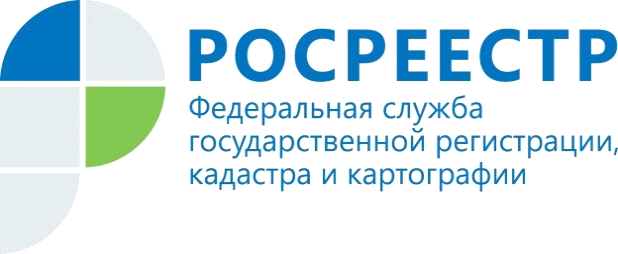 Документы на регистрацию прав и кадастровый учет объектов недвижимости, расположенных в других регионах, можно подать, не уезжая из ВолгоградаУправление Росреестра по Волгоградской области напоминает жителям региона о том, что с 2017 года можно воспользоваться экстерриториальным принципом подачи документов на государственный кадастровый учет и государственную регистрацию прав. Экстерриториальный принцип – это возможность обращаться за осуществлением учетно-регистрационных действий в офис приема-выдачи документов независимо от места расположения объекта недвижимости.  Для оказания услуг по экстерриториальному принципу выделены отдельные офисы в каждом субъекте России. Перечень офисов, в которые можно подать заявление на государственный кадастровый учет и регистрацию прав на объект недвижимости, расположенный в других регионах, размещен на официальном сайте Росреестра www.rosreestr.ru (Главная/раздел «Электронные услуги и сервисы»/«Офисы и приемные. Предварительная запись на прием»).  В Волгоградской области прием документов на государственный кадастровый учет и государственную регистрацию прав по экстерриториальному принципу осуществляет Филиал ФГБУ «ФКП Росреестра» по Волгоградской области.В случае подачи заявления по экстерриториальному принципу, кадастровый учет, регистрацию прав, сделок, ограничений и обременений проводит орган регистрации по месту нахождения объекта недвижимости. Учетно-регистрационные действия проводятся на основании  электронных документов,  созданных органом регистрации по месту приема от заявителя документов в бумажном виде, и подписанных усиленной квалифицированной электронной подписью государственного регистратора. В этом случае государственный регистратор также обязан провести проверку представленных документов на предмет отсутствия предусмотренных Законом о регистрации оснований для возврата заявления без рассмотрения, а также – их соответствия требованиям Законом о регистрации.Выписка из Единого государственного реестра недвижимости, подтверждающая проведение регистрации, направляется в филиал ФГБУ «ФКП Росреестра» по субъекту РФ по месту приема документов.Контакты для СМИПресс-служба Управления Росреестра по Волгоградской области.Контактное лицо: помощник руководителя Управления Росреестра по Волгоградской области,  Евгения Федяшова.Тел. 8(8442)95-66-49, 8-904-772-80-02pressa@voru.ru 